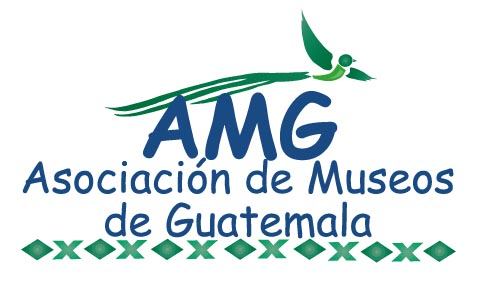 FORMULARIO INSCRIPCION O RENOVACIÓN INSTITUCIONALDATOS DE LA INSTITUCIÓNNombre: ______________________________________________________________Naturaleza: Acta constitutiva no. _______________________________________________Representante legal: _______________________________________________Dirección: ____________________________________________________________Teléfono: ____________________________________________________________Correo electrónico_____ ___________________________________________                                       _______________________________________________________________________Página Web___________________________________________________________Si es renovación por favor anote su número de carné ____________Año de ingreso a la AMG: ____________________________DATOS DE LOS REPRESENTANTES1. Nombre del Principal (quien tendrá voz y Voto): _______________________________________________________________________Dirección: ____________________________________________________________Teléfono _________________________    celular_________________________Correo electrónico_________________________________________________Cargo en la institución_____________________________________________2. Nombre: _________________________________________________Dirección: ____________________________________________________________Teléfono _________________________    celular_________________________Correo electrónico_________________________________________________Cargo en la institución_____________________________________________3. Nombre: _________________________________________________Dirección: ____________________________________________________________Teléfono _________________________    celular_________________________Correo electrónico_________________________________________________Cargo en la institución_____________________________________________                                                                             _________________________________                                                                             Firma del representante legal                    Fecha: _________________________________